Kindergarten Continuance Form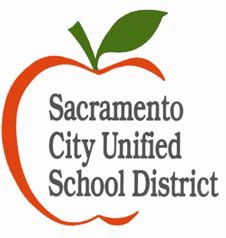 Parental Agreement for Pupil to Continue in KindergartenReflects amendments to Education Code Sections 46300 and 48011, effective January 1, 1992Name of Pupil:                    Joe Doe	Kindergarten Attendance Anniversary Date:    August 29, 2019	(One year from Kindergarten start date, mm/dd/yy) Name of School Official Approving for District:   Great Principal	Information for Parent or GuardianCalifornia law provides that after a child has been lawfully admitted to kindergarten and has attended for a year, the child shall be promoted to the first grade unless the school district and the child’s parent/guardian agree to having the child continue to attend kindergarten for not longer than one additional year. This rule applies whether a child begins kindergarten at the beginning of a school year or at some later date, so that a child who begins kindergarten in January, for example, shall be promoted the following January unless there is a formal agreement to have him or her continue in kindergarten. Because kindergarten-age children do not develop at steady or predictable rates, the California Department of Education recommends that approval for a child to continue not be given until near the anniversary of a child’s admittance to kindergarten.I agree to having my child (named above) continue in kindergarten until	06	/ 11	/ 20	(may not be more than one year beyond anniversary)	(Date, mm/dd/yy)Signature of Parent/Guardian:                       Must Complete	 06	/ 13	/ 19	(Signature Date)Printed/typed name of Parent/Guardian:       Must Complete	Address:   	 Must Complete	Telephone number:	Must Complete4/6/11, Rev. C	BUD-F007-E	Page 1 of 1